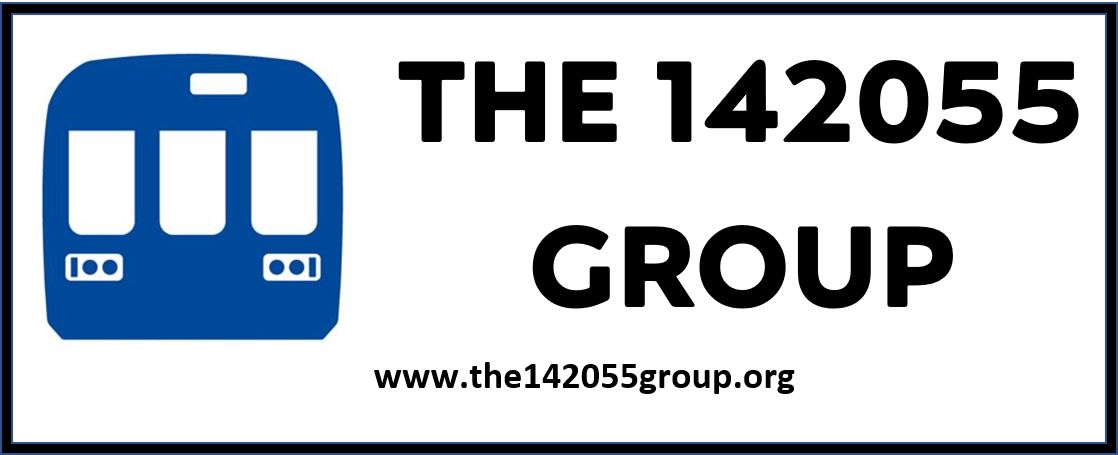 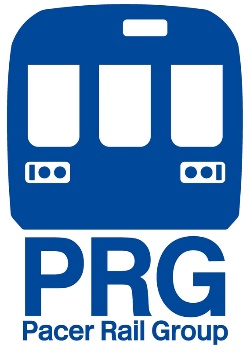                                                                                                                                                                            The 142055 Group                                                                                                                                             Woodhead Railway Museum                                                                                                                                                           Guide Bridge Station Audenshaw Tameside M34 5HF Email: the142055group@gmail.comVOLUNTEER REGISTRATION PACKWe do appreciate that you become a paid member of the Pacer Rail Group to support the upkeep of 142055, please visit our website to join www.the142055group.orgPLEASE ENSURE ALL DETAILS ARE COMPLETED CORRECTLY, ANY INCORRECT INFORMATION MAY RESULT IN TERMINATION OF THIS APPLICATION. ALL INFORMATION GATHERED WILL BE PROTECTED UNDER GDPR, DETAILS CAN BE FOUND ON OUR WEBSITE www.the142055group.orgADDRESS DETAILSDISCLOSURE AND BARRING SERVICE – MANDATORY FOR NEW VOLUNTEERSNew volunteers that have not previously worked for The 142055 Group will need to complete this section, please give details of any Convictions that we may need to be made aware of for you to become an active volunteer for The 142055 Group.Pacer Rail Group reserve the right to carry out a DBS check on Volunteers if required to do so.MEDICAL SECTIONMEDICAL HISTORY - PLEASE ENSURE YOU FULLY ENCLOSE ANY MEDICAL CONDITIONS THAT WE NEED TO BE MADE AWARE OF.IN THE EVENT OF AN EMERGENCY PLEASE STATE BELOW ANY MEDICATION THAT YOU ARE CURRENTLY TAKING – THIS INFORMATION WILL BE GIVEN TO THE EMERGENCY MEDICAL TEAMNEXT OF KIN DETAILSPLEASE SIGN:                                                                                       DATE:                                                                     FOR OFFICE USEALL ABOVE INFORMATION IS CORRECT AND ABOVE-MENTIONED VOLUNTEER IS CLEAR TO START VOLUNTEERING DUTIESNAME:                                                                            SIGN:POSITION:DATE:	FULL NAMEAGEDate of BirthPOSITION APPLIED FORDelete appropriately*CUSTOMER FACING / MAINTENANCE TEAM / CLEANSING TEAM/ GUARD & DRIVER / GENERAL POSITION COVERING ALL ROLESHOUSE NAME/NO.1ST LINE OF ADDRESS2ND LINE OF ADDRESSTOWNCITYPOSTCODECONTACT TELEPHONE NUMBERNAMECONTACT NUMBER